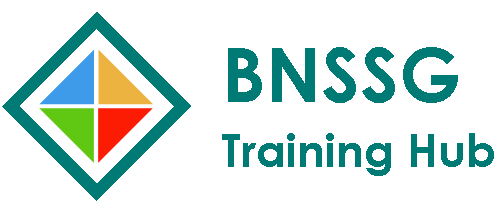 BNSSG Covid-19 Learning Guide for Returning GPsAdapted from Somerset Training Hub’s Covid-19 Rapid Training Guide for GPsIdentify learning needs by asking yourself:‘Do I know how to…?’Yes, No or N/AResources to help you address your learning needs:Clinical assessment and managementClinical assessment and managementClinical assessment and managementClinically assess and manage patients with suspected/confirmed Covid-19 in the communityRefer to: NICE Rapid guidelines & evidence summaries (Managing symptoms, including at the end of life, in the community [NG163], and Managing suspected or confirmed pneumonia in adults in the community [NG165])Refer to: BNSSG Primary Care Assessment and Management Guidance for COVID and non-COVID patients.Quick read: Red Whale Updates (Clinical assessment & management of Covid-19 in the community) Online learning: NB Medical education free on-demand Hot Topics Covid-19 in the Community webinar in three 30-minute modules Advise and manage patients with chronic respiratory disease during Covid-19Refer to: NICE Rapid guidelines & evidence summaries (Severe asthma [NG166], and Community-based care of patients with COPD [NG168]).Quick read: Primary Care Respiratory Society (PCRS) Pragmatic Guidance for crisis management of asthma and COPD during the UK Covid-19 epidemicManage patients with Covid-19 at the end of life in the community, and adhere to new guidance about death certification during coronavirus outbreakRefer to: NICE COVID-19 rapid guideline: managing symptoms (including at the end of life) in the community [NG163] Refer to: BNSSG End of Life Pack (on REMEDY: BNSSG referral pathways & Joint Formulary, includes information on death certification)Refer to: St. Peter’s Hospice Clinical guidelines & resources for healthcare professionalsRefer to: RCGP & the Association for Palliative Medicine Community Palliative, End of Life and Bereavement Care in the Covid-19 pandemicOnline learning: View RCGP 10-minute screencast summarising the latest changes in death certification, in response to COVID-19Use an ethical  framework to help me make challenging decisions Refer to:  RCGP Ethical Guidance on COVID-19 and Primary Care Refer to: BMA guidance Covid-19: ethical issuesRemote triage and consultationRemote triage and consultationRemote triage and consultationCarry out remote triage and consultationRefer to: BNSSG Primary Care Assessment and Management Guidance for COVID and non-COVID patients.Online learning: NB Medical education ‘Hot Topics Top Tips for Telephone Triage & Video Consulting’Infection prevention and controlInfection prevention and controlInfection prevention and controlFind up to date online national guidanceRefer to: Public Health England updated online resources COVID-19: infection prevention and control (IPC)Advise patients with Covid-19 symptoms on self-isolation Refer to: Public Health England Stay at home: guidance for households with possible coronavirus (COVID-19) infection Advise vulnerable patients and their families about shieldingRefer to: Public Health England COVID-19: guidance on shielding and protecting people defined on medical grounds as extremely vulnerableWhen and how to use Personal Protective Equipment (PPE)Refer to: Public Health England guidance COVID-19 personal protective equipment(See Section 8.9 Primary care, ambulatory care and other non-emergency outpatient settings, videos and guides on donning and doffing.)Managing other patient risks, conditions and problems safely and appropriatelyManaging other patient risks, conditions and problems safely and appropriatelyManaging other patient risks, conditions and problems safely and appropriatelyPrioritise workload during Covid-19Refer to: RCGP Guidance on workload prioritisation during COVID-19Assess and manage common and important non-covid problems and conditionsOnline learning: RCGP Essential Knowledge Update online learning programme is now freely available to all GPs until 30 June 2020.  The RCGP suggest the following 10 topics for refreshing clinical knowledge:SepsisManaging common infectionsAcute and chronic low back painChronic asthma Chronic heart failureCOPDCombined Hormonal ContraceptionStroke & transient ischaemic attack Hypertension Urinary tract infectionOnline learning: NICE Clinical Knowledge Summaries (summaries of current evidence and practical guidance on a wide range of primary care topics)Online learning: Red Whale are giving 3 months access free to all clinicians. If you are not currently a member, follow the link and enter the activation code RWGIFTOnline learning: Fourteen Fish are giving free access to their whole GP library for all returning GPs. If required, please contact the BNSSG Training Hub. Give safe and effective telephone advice about contraception and abortion during Covid-19Refer to: Covid-19 Resources and Information for SRH ProfessionalsQuick read: Red Whale Updates (Remote contraception and abortion advice)Continue to ensure effective safeguarding of children and adults during Covid-19 Refer to: BNSSG CCG Domestic Abuse advice during covid-19 (REMEDY)Quick read: RCGP Covid-19 and SafeguardingWellbeing during the pandemicWellbeing during the pandemicWellbeing during the pandemicFollow some simple ways of looking after myself Quick read: BNSSG CCG Mental Wellbeing during covid toolkitQuick read: Red Whale Updates (Covid-19: Emotional & psychological survival guide)Online learning: NHS Practitioner Health has links to useful short videos on Doctors’ Emotional Wellbeing discussing the range of reactions we can all have to Covid-19. Online learning: Wellbeing Apps now free to use for all NHS staff:
- Unmind (mental health platform)
- Headspace (mindfulness & meditation)
- Sleepio (sleep improvement programme)
- Daylight (for worry and anxiety)Get help and supportAvon Local Medical Committee GP Safe House & COPE scheme (online support, telephone counselling & coaching for Avon LMC members)NHS Practitioner Health (NHSPH): Mental health service for all doctors (access by online self-referral) Mental health & wellbeing resources and videos, webinars & podcastsOnline Doctor’s common room: daily online peer support, register here #OurNHSPeople Wellbeing Support (website and app):Staff support line (open 7am-11pm, 7 days a week, call 0300 131 700)24/7 Text support (text FRONTLINE to 85258 for support in a crisis) Individual coaching support Free access to mental health & wellbeing apps: Unmind, Headspace, Sleepio & DaylightSilvercloud (e-learning modules on stress, resilience, sleep & anxiety) use code NHS2020BMA Wellbeing support services:Confidential 24/7 online & telephone counselling and peer support services. Do NOT need to be a BMA member. Call 0330 123 1245Other useful resources:Other useful resources:Other useful resources:For further resources on all the above topics, please visit: BNSSG Training Hub Covid-19 ResourcesNHSE/I coronavirus webpages for primary care REMEDY: BNSSG referral pathways & Joint Formulary e-Learning for Healthcare (e-LfH) Coronavirus (Covid-19) online programme RCGP Covid-19 Resource HubRed Whale UpdatesFor further resources on all the above topics, please visit: BNSSG Training Hub Covid-19 ResourcesNHSE/I coronavirus webpages for primary care REMEDY: BNSSG referral pathways & Joint Formulary e-Learning for Healthcare (e-LfH) Coronavirus (Covid-19) online programme RCGP Covid-19 Resource HubRed Whale UpdatesFor further resources on all the above topics, please visit: BNSSG Training Hub Covid-19 ResourcesNHSE/I coronavirus webpages for primary care REMEDY: BNSSG referral pathways & Joint Formulary e-Learning for Healthcare (e-LfH) Coronavirus (Covid-19) online programme RCGP Covid-19 Resource HubRed Whale Updates